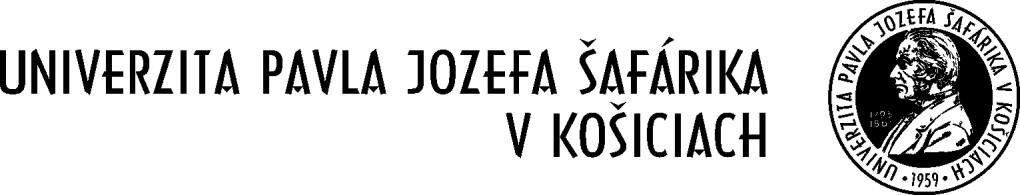 Rámcová dohoda  uzavretá podľa ust. § 83 zákona č. 343/2015 Z. z. o verejnom obstarávaní a o zmene a doplnení niektorých zákonov v znení neskorších predpisovČl. I   Strany dohody   1.  Predávajúci  	          Obchodné meno:  	                               Sídlo:  		 Štatutárny orgán: 		                                                               	  (ďalej len „kupujúci“)  (ďalej spolu len „strany dohody“)  Čl. II  Podklady pre uzatvorenie dohody  Táto rámcová dohoda je uzatvorená v súlade s ust. § 117 zákona č. 343/2015 Z. z. o verejnom obstarávaní                   a o zmene  a doplnení niektorých zákonov v znení neskorších predpisov ako výsledok zadávania zákazky                           s nízkou hodnotou s názvom predmetu: „Maliarske potreby pre UPJŠ v Košiciach“.  Čl. III  Právne predpisy  Vzájomné vzťahy oboch strán dohody sa riadia ust. zákona č. 513/1991 Zb. - Obchodný  zákonník v znení neskorších predpisov (ďalej len „Obchodný zákonník“), zákona č. 18/1996 Z. z. o cenách v znení neskorších predpisov (ďalej len „zák. č. 18/1996 Z. z.“) a Vyhláškou Ministerstva financií SR č. 87/1996 Z. z., ktorou sa vykonáva zákon NR SR č. 18/1996 Z. z. o cenách v znení neskorších predpisov (ďalej len „vyhl. č. 87/1996                   Z. z.“) a zákona č. 343/2015 Z. z. o verejnom obstarávaní a o zmene a doplnení niektorých zákonov v znení neskorších predpisov (ďalej len „zákon o verejnom obstarávaní“). Čl. IV  Predmet dohody   Predmetom tejto dohody je záväzok predávajúceho dodávať kupujúcemu na základe samostatných písomných objednávok kupujúceho v pracovných dňoch tovar, a to maliarske potreby, ktorého druh, predpokladané množstvo, jednotkové ceny a prípustné balenia sú bližšie špecifikované v Prílohe č. 1                        k tejto dohode, ktorá tvorí nedeliteľnú súčasť tejto dohody.Touto dohodou sa kupujúci zaväzuje prevziať od predávajúceho objednaný tovar a zaplatiť zaň predávajúcemu dohodnutú kúpnu cenu v súlade s touto dohodou.  Tovar musí spĺňať všetky zákonom stanovené normy a musí byť 1. akostnej triedy.  Požiadavky kupujúceho na dodaný tovar: tovar musí byť zabalený v obale, ktorý vylučuje jeho poškodenie počas prepravy, ako aj poškodenie počas jeho skladovania (prachom, svetlom, vlhkosťou), resp. uloženia pred použitím.  Požiadavky kupujúceho na dodanie tovaru je dodanie a vyloženie tovaru na dohodnuté miesto plnenia a zodpovedným osobám kupujúceho. Presné miesto dodania – budova a poschodie bude upresnené v konkrétnej objednávke. Predávajúci dodá tovar ktorý je certifikovaný a schválený na dovoz a predaj v Slovenskej republike, resp. v rámci Európskej únie a bude vyhovovať platným medzinárodným normám, STN a všeobecne záväzným právnym predpisom.Čl. V  Kúpna Cena  Kúpna cena je stanovená dohodou strán tejto dohody v súlade so zák. č. 18/1996 Z. z. a vyhl. č. 87/1996 Z. z.   Jednotkové ceny za tovar, ktorý má byť v zmysle tejto dohody kupujúcemu dodaný, sú uvedené v Prílohe č. 1.Celková cena za tovar uvedený v čl. IV ods. 1 tejto dohody neprekročí počas doby trvania tejto dohody čiastku:    		Cena v EUR bez DPH:        		DPH:                                        		Cena v EUR s DPH:          Kúpna cena uvedená v ods. 3  tohto článku je stanovená vrátane DPH, balného, dopravných nákladov,  dodávky tovaru, ako aj nákladov spojených s vyložením tovaru v priestoroch kupujúceho.  Kúpna cena uvedená v tomto článku, ako aj jednotkové ceny tovarov, ktoré sú uvedené v Prílohe č. 1  sú záväzné počas celej doby platnosti tejto dohody.  Predávajúci je uzrozumený so skutočnosťou, že rozsah a množstvo tovaru uvedené v  Prílohe č. 1 k tejto dohode je len orientačné a skutočne odobrané množstvo tovaru na základe tejto dohody sa bude odvíjať od potrieb kupujúceho po dobu trvania tejto dohody, ktoré sú v čase podpisu tejto dohody pre kupujúceho z dlhodobého hľadiska nepredvídateľné.   Množstvo tovaru a finančný objem, ktoré sú uvedené v Prílohe č. 1 k tejto dohode  sú len predpokladané a závislé od skutočností, ktoré nie je kupujúci schopný ovplyvniť. Z uvedeného dôvodu si kupujúci vyhradzuje právo určiť presné množstvo tovaru, ktorý mu má byť dodaný zo strany predávajúceho, a to na základe samostatných písomných objednávok, pričom je oprávnený znížiť počet predpokladaného odberného množstva tovaru o viac ako je uvedené v ust. § 421 Obchodného zákonníka.   Čl. VI   Platobné podmienky  Kupujúci neposkytuje preddavok ani zálohovú platbu.  Kupujúcemu vzniká povinnosť na zaplatenie kúpnej ceny po riadnom dodaní  tovaru predávajúcim na základe vystavenej faktúry, ktorá musí byť v súlade s objednávkou vystavenou kupujúcim  a  Prílohou               č. 1 k tejto dohode. Súčasťou faktúry musí byť dodací list potvrdený povereným zástupcom kupujúceho aj predávajúceho, ich podpismi a odtlačkom pečiatky. Kupujúci a predávajúci sa zaväzujú vo všetkých písomnostiach (listoch, dodacích listoch a faktúrach, atď.) uvádzať číslo tejto dohody.  Faktúra musí obsahovať náležitosti daňového dokladu v súlade so zákonom č. 222/2004 Z. z. o dani               z pridanej hodnoty v znení neskorších predpisov a ust. § 3a Obchodného zákonníka. Kupujúci si vyhradzuje právo vrátiť faktúru v prípade, že neobsahuje všetky náležitosti daňového dokladu v zmysle platnej právnej úpravy na doplnenie alebo vystavenie novej faktúry. U takejto novej doplnenej alebo vystavenej faktúry je predávajúci povinný vyznačiť novú lehotu splatnosti.   Predávajúci vystaví faktúru za riadne dodaný a odovzdaný tovar najneskôr do 5 dní po odovzdaní tovaru  kupujúcemu a zašle ju doporučeným listom na adresu kupujúceho.  Strany dohody sa dohodli, že počas trvania dohody budú umožnené zberné faktúry rozdelené na časti podľa fakúlt, pracovísk a katedier.Strany dohody sa dohodli na 30 - dňovej lehote splatnosti faktúry od dňa doručenia faktúry kupujúcemu.   Kupujúci nezodpovedá za omeškanie s úhradou faktúry, ktorá je spôsobená nepripísaním finančných prostriedkov na účet predávajúceho zo strany jeho finančného ústavu.  Kupujúci nie je oprávnený poskytovať predávajúcemu žiadne preddavky, zálohy ani iné peňažné,                             či nepeňažné plnenia v súvislosti s plnením predmetu tejto dohody. Ak nastane potreba realizácie Smernice Európskeho parlamentu a Rady 2014/55/EÚ o elektronickej fakturácii v činnosti kupujúceho pri uplatňovaní záväzkovo-právnych vzťahov, bude predávajúci povinný vystaviť faktúru v súlade s ustanoveniami zákona č. 215/2019 Z. z. o zaručenej elektronickej fakturácii                     a centrálnom ekonomickom systéme a o doplnení niektorých zákonov a sprístupniť ju bezodkladne kupujúcemu.Čl. VII  Rozsah a spôsob plnenia  Kupujúci si podľa vlastného uváženia a vlastnej potreby upraví množstvo a druh tovaru, ktorý má byť zo strany predávajúceho kupujúcemu dodaný, a to v rámci jednotlivých priebežných písomných objednávok, pričom celková kúpna cena za dodaný tovar počas platnosti tejto dohody musí byť v súlade s ust. článku V  tejto dohody.   Aktuálne množstvo a druh tovaru, prípadne ďalšie podrobnosti, uplatní kupujúci u predávajúceho vždy samostatnou písomnou objednávkou (e-mailom, faxom, alebo listovou zásielkou).   Nie je vylúčené predbežné spresnenie požadovaného druhu tovarov telefonickým preverením jeho stavu na sklade predávajúceho. Telefonické preverenie stavu tovaru na sklade predávajúceho sa nepovažuje za objednávku tovaru zo strany kupujúceho v zmysle tejto dohody.  Prijatie objednávky potvrdí predávajúci kupujúcemu obratom po jej prijatí (e-mailom alebo faxom).  Strany dohody sa dohodli, že oprávneným osobám kupujúceho bude umožnený osobný odber u predávajúceho. Zoznam oprávnených osôb bude k dispozícii u predávajúceho. Predávajúci si vyhradzuje právo vyžiadať doklad k identifikácii oprávnených osôb.Spôsob plnenia bude realizovaný autodopravou na náklady predávajúceho a na miesto určené kupujúcim, vrátane jeho naskladnenia, resp. asistencie pri jeho naskladňovaní do priestorov kupujúceho.  Čas plnenia je určený podľa čl. VIII ods. 2 dohody.  Predávajúci potvrdí kupujúcemu dodanie tovaru do 24 hodín vopred (e-mailom alebo faxom).  Ak predávajúci nesplní svoju povinnosť uvedenú v ods. 7 tohto článku, kupujúci nie je povinný prevziať tovar v deň doručenia, ale až v nasledujúci pracovný deň. Náklady súvisiace s neuskutočnením prevzatím tovaru aj prípadnú náhradu škody na strane predávajúceho alebo kupujúceho v tomto prípade znáša predávajúci.  Tovar bude kupujúcim, resp. poverenou osobou na strane kupujúceho prevzatý na základe dodacieho listu, ktorý je dokladom k úhrade faktúry.  Kupujúci nadobudne vlastnícke právo k tovaru dňom jeho prevzatia v mieste plnenia, potvrdením prevzatia tovaru svojim podpisom a odtlačkom pečiatky na dodacom liste.  V prípade, ak dodaný tovar nebude spĺňať vlastnosti a kvalitu požadovanú kupujúcim v tejto dohode, kupujúci je oprávnený prevzatie tovaru, resp. jeho časti odmietnuť.  Čl. VIII    Termín a miesto plnenia  Miestom plnenia je: Univerzita Pavla Jozefa Šafárika v Košiciach, Šrobárova 2, 041 80 Košice, rektorát, fakulty a pracoviská kupujúceho, bližšie špecifikované v samostatnej objednávke.    Lehota dodania tovaru: individuálne určená v samostatnej objednávke, inak najneskôr do 24 hodín po doručení objednávky predávajúcemu, a to na miesto plnenia uvedené v ods. 1 tohto článku.   Dodávka tovaru bude realizovaná podľa potreby a podľa požiadavky kupujúceho uvedenej v príslušnej objednávke, v pracovných dňoch v pracovnom čase od 8:00 hod. do 14:00 hod.  Poverenou  osobou kupujúceho  je  Jozef Dlugoš, tel.  č. 055/234 2126, mobil: 0905 590 511, e-mail: jozef.dlugos@upjs.sk Osobou poverenou konať za predávajúceho je : Čl. IX  Záručná doba a zodpovednosť za vady  Záručná doba na dodaný tovar je doba určená výrobcom.   Vady zjavné, kvalitatívne alebo množstevné, zistené pri prevzatí  tovaru bude kupujúci reklamovať               v lehote najneskôr do 3 pracovných dní písomnou reklamáciou (napríklad e-mailom, faxom, listom).  Reklamácie na dodaný tovar budú zo strany predávajúceho vybavené do 3 dní od doručenia reklamácie. Prípadné nároky z vád tovaru budú riešené v zmysle príslušných ustanovení Obchodného zákonníka.  Vady tovaru neuvedené v ods. 2 tohto článku je kupujúci povinný reklamovať písomnou reklamáciou (napríklad e-mailom, faxom, listom) okamžite po zistení vady na dodanom tovare. Kupujúci má právo v prípade zistenia akýchkoľvek vád dodaného tovaru na:   výmenu vadného tovaru za nový, bezvadný tovar, najneskôr do 3 dní odo dňa uplatnenia reklamácie,  odstúpenie od dohody a/alebo príslušnej zmluvy uzatvorenej na základe samostatnej objednávky                         v prípade nesplnenia povinnosti predávajúceho vymeniť vadný tovar do  3 dní odo dňa doručenia reklamácie za nový, bezvadný tovar;  náhradu škody spôsobenej dodaním vadného tovaru.  V prípade opakovaného dodania vadného tovaru predávajúcim má kupujúci právo na odstúpenie od tejto dohody a bezodkladné vrátenie zaplatenej kúpnej ceny za dodaný vadný tovar. Predávajúci je povinný nahradiť kupujúcemu náklady, ktoré mu vzniknú v dôsledku odstúpenia od tejto dohody. Odstúpením od dohody nie je dotknutý nárok kupujúceho na náhradu škody.  Čl. X  Sankcie  V prípade omeškania predávajúceho so splnením dohodnutého termínu dodania tovaru uvedeného v čl. VIII ods. 2 tejto dohody je kupujúci oprávnený požadovať od predávajúceho zmluvnú pokutu vo výške 0,2 % z ceny tej časti dodávky, ktorej sa omeškanie týka, a to za každý aj začatý deň omeškania. Tým nie je dotknutý nárok na úhradu zmluvnej pokuty v rozsahu prevyšujúcom zmluvnú pokutu. V prípade omeškania kupujúceho s úhradou faktúr v lehote splatnosti dohodnutej  v čl. VI ods. 6 tejto dohody je predávajúci oprávnený uplatniť voči kupujúcemu úrok z omeškania vo výške 0,2 %                                       z neuhradenej fakturovanej čiastky za každý aj začatý deň omeškania, okrem prípadu uvedeného v čl. VI ods. 7 dohody alebo ak nastali okolnosti charakterizované ako vyššia moc.     Kupujúci je oprávnený jednostranne započítať si svoju pohľadávku titulom náhrady škody alebo  uplatnenej zmluvnej  pokuty voči predávajúcemu a jeho  pohľadávke na zaplatenie kúpnej ceny.  Čl. XI  Zmena rámcovej dohodyTúto dohodu je možné počas jej trvania zmeniť iba vzostupne číslovanými písomnými dodatkami, ktoré sa po podpísaní stranami dohody stávajú jej nedeliteľnou súčasťou, ak tieto nebudú v rozpore s § 18 zákona o verejnom obstarávaní.    Túto dohodu je možné počas jej trvania zmeniť bez nového verejného obstarávania dodatkom                            k tejto dohode, avšak maximálne do 10% hodnoty pôvodnej zmluvnej ceny uvedenej v čl. V ods. 3 tejto dohody.Túto dohodu je kupujúci oprávnený zmeniť vo forme písomného dodatku k tejto dohode počas jej trvania v nasledovných prípadoch, ak:nastane potreba dodania doplňujúcich tovarov alebo služieb, ktoré sú nevyhnutné pre splnenie predmetu dohody, avšak nie sú zahrnuté v tejto dohode, nakoľko ich poskytuje pôvodný predávajúci a zmena predávajúceho nie je možná z ekonomických alebo technických dôvodov, pričom ide najmä o požiadavku vzájomnej zameniteľnosti alebo interoperability s existujúcimi tovarmi alebo službami a spôsobí kupujúcemu významné ťažkosti alebo podstatnú duplicitu nákladov, pričom hodnota všetkých oprávnených zmien nepresiahne 50% hodnoty pôvodnej dohody podľa čl. V ods. 3 tejto dohody,potreba zmeny dohody vyplynie z okolností, ktoré kupujúci nemohol pri vynaložení náležitej starostlivosti predvídať, v prípade vzniku skutočností definovaných ako vyššia moc alebo nepredvídaných prekážok zo strany kupujúceho,nastane potreba vykonať formálne alebo administratívne zmeny dohody (napr. zmena v osobe štatutárneho orgánu, sídla, zmena čísla bankového účtu a pod.).Čl. XII  Záverečné ustanovenia  1.      Ktorákoľvek zo strán dohody je oprávnená odstúpiť od tejto dohody pri podstatnom porušení povinnosti podľa tejto dohody druhou stranou dohody a požadovať náhradu škody, ktorá jej vznikla zavinením druhej strany dohody. Strany dohody sa dohodli, že za podstatné porušenie povinnosti podľa tejto dohody bude považované porušenie akejkoľvek povinnosti vyplývajúcej z tejto dohody. Úplná alebo čiastková zodpovednosť strany dohody je vylúčená v prípadoch zásahu vyššej moci. Odstúpenie od tejto dohody odstupujúca strana písomne oznámi druhej strane dohody bez zbytočného odkladu po tom, ako sa                            o podstatnom porušení dohody dozvedela.2.       Odstúpenie nadobúda účinnosť dňom doručenia odstúpenia druhej strane dohody.  Uplatnenie náhrady škody, ako aj vystavené faktúry sa považujú za doručené aj v prípade, ak sa doporučená zásielka adresovaná na adresu sídla/miesta podnikania predávajúceho vráti kupujúcemu ako neprevzatá (napríklad z dôvodu odopretia prevzatia písomnosti alebo neprevzatia písomnosti v odbernej lehote, prípadne z dôvodu neznámeho adresáta); v uvedenom prípade sa vyššie uvedené písomnosti považujú za doručené dňom, keď bola kupujúcemu listová zásielka vrátená, i keď sa adresát (predávajúci) o tom nedozvedel.  Túto dohodu je možné meniť písomnými dodatkami takto označenými a podpísanými oboma stranami dohody, pričom tieto dodatky budú tvoriť nedeliteľnú súčasť tejto dohody.  Táto dohoda sa uzatvára na dobu určitú do ................ odo dňa nadobudnutia jej účinnosti alebo do vyčerpania celkovej sumy podľa čl. V ods. 3 tejto dohody, podľa toho, ktorá skutočnosť nastane skôr.                       V prípade nevyčerpania celkovej sumy podľa čl. V ods. 3 tejto dohody v lehote podľa predchádzajúcej vety tohto odseku dohody a za predpokladu, že kupujúci má záujem na ďalšom trvaní dohody, strany dohody sú oprávnené písomným dodatkom predĺžiť jej trvanie.   Táto dohoda je vyhotovená v piatich rovnopisoch, z ktorých predávajúci dostane dva a kupujúci tri rovnopisy.   Táto dohoda nadobúda platnosť dňom jej podpísania oboma jej stranami a účinnosť odo dňa nasledujúceho po dni jej zverejnenia v Centrálnom registri zmlúv Úradu vlády Slovenskej republiky.   Strany dohody prehlasujú, že táto dohoda nebola uzavretá v tiesni, ani za nápadne nevýhodných podmienok.  Strany dohody si dohodu riadne prečítali, jej obsahu porozumeli a na znak súhlasu ju potvrdzujú slobodne a vážne svojim vlastnoručnými podpisom, resp. podpisom štatutárneho orgánu, prípadne inej oprávnenej osoby na základe plnej moci.  Nedeliteľnou súčasťou dohody je:            Príloha č. 1 - Ocenený zoznam položiek predmetu zákazky Za predávajúceho:  	  	                                                  Za kupujúceho:....................................................................  	                      ...................................................................     								             prof. RNDr. Pavol Sovák, CSc. - rektor                                                	 	 	 	 	 	  Univerzita Pavla Jozefa Šafárika v Košiciach Ocenený zoznam položiek predmetu zákazky Príloha č. 1 Za predávajúceho:				Za kupujúceho:                                       prof. RNDr. Pavol Sovák, CSc. - rektor  V Košiciach dňa:IČO:    IČ DPH:  Bankové spojenie:   Číslo účtu:   IBAN:  Zápis v obch. registri:    	 Kontakt  - email:    	  	- tel. č.:  (ďalej len „predávajúci“)  2.  Kupujúci   	  	         Názov:  Univerzita Pavla Jozefa Šafárika v Košiciach         Sídlo:  	  Šrobárova 2, 041 80  Košice  Štatutárny orgán:   prof. RNDr. Pavol Sovák, CSc. - rektor  IČO:   00397768  IČ DPH:  SK2021157050 Bankové spojenie:            Štátna pokladnica  Číslo účtu:   7000241770/8180 IBAN:  SK4881800000007000241770 SWIFT:  SPSRSKBA